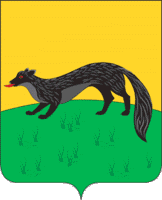 П О С Т А Н О В Л Е Н И Е администрации городского поселения -город  Богучар« 25 » декабря 2014года  № 276                                                 г.БогучарОб установлении особогопротивопожарного режима  натерритории городскогопоселения – город  Богучар     В соответствии с Федеральным законом от 21.12.1994 № 69-ФЗ «О пожарной безопасности», постановлением Правительства Российской Федерации от  25.04.2012 г.  №  390 «О противопожарном режиме»,  Законом Воронежской области от  02.12.2004 г. № 87- ФЗ «О пожарной безопасности в  Воронежской области» и постановлением Воронежской области от 06.12.2014 № 976 «Об установлении особого режима» в целях предупреждения возникновения пожаров на объектах с массовым пребыванием людей в ходе проведения новогодних и рождественских праздников администрация городского поселения – город Богучар п о с т а н о в л я е т:Установить на территории городского поселения – город Богучар в период с 25 декабря 2014г. по 11 января 2015г. включительно особый противопожарный режим.Запретить использование пиротехнических изделий на объектах муниципальной собственности.Обнародовать настоящее постановление на территории городского поселения –город Богучар.Контроль за исполнением настоящего постановления оставляю за собой.И.о. главы администрациигородского поселения- город Богучар                                                                          С. А. Аксёнов